Фото-отчет МБДОУ № 31о проведенном V этапе  целевой профилактической акции «Внимание дети!»в период с 23 декабря по 27 декабря 2019 годаБеседа с детьми группы раннего возраста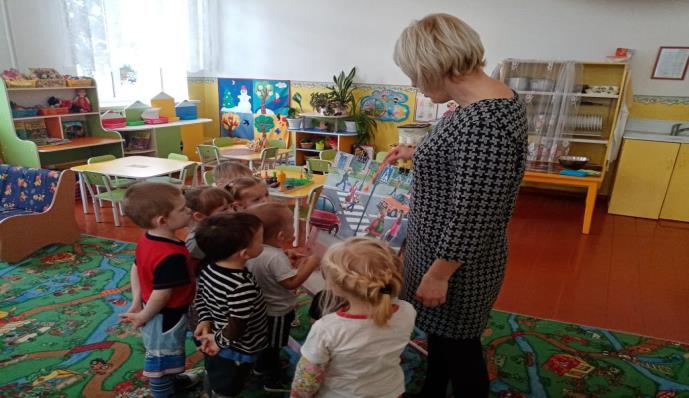 Чтение художественной литературы группа раннего возраста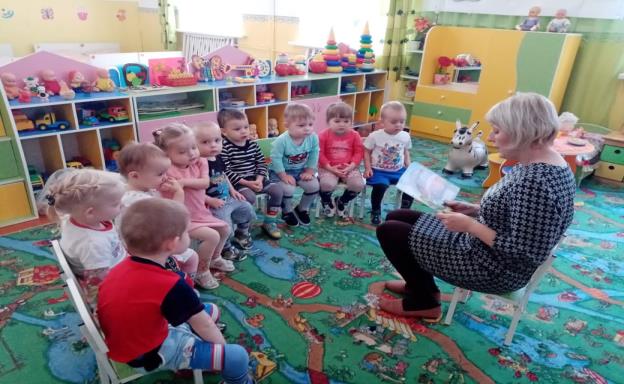 Викторина «Учимся, играя,  ПДД изучаем» в разновозрастной (младшая, средняя) группаФото № 1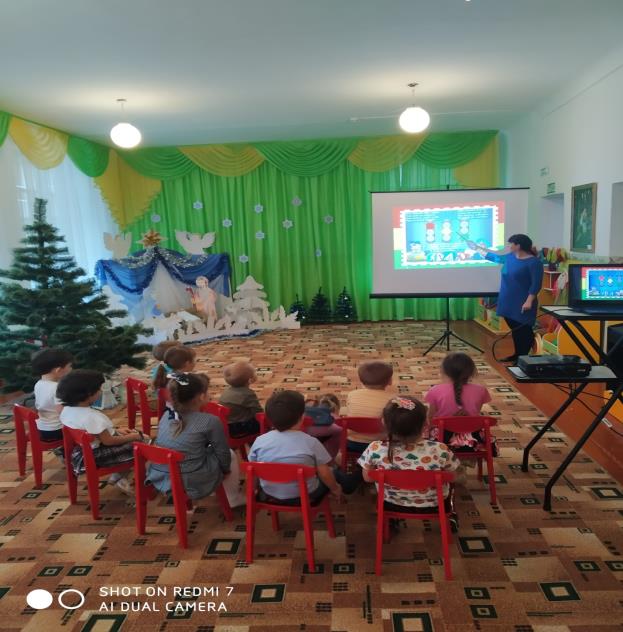 Фото № 2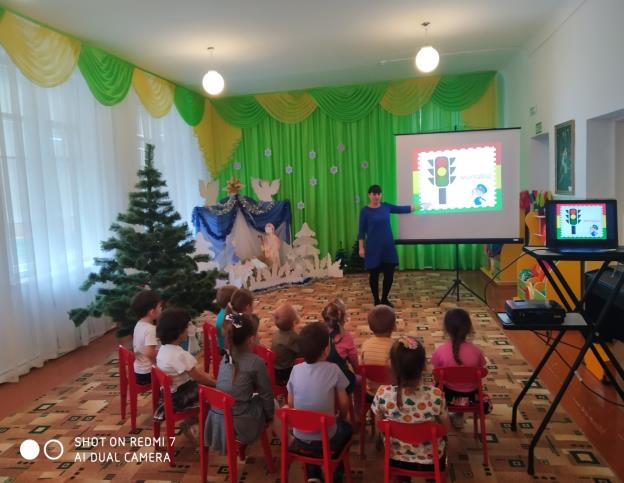 Беседа с детьми  на тему: «Сложные ситуации (Безопасность на дороге)» в разновозрастной (старшая дошкольная, подготовительная) группе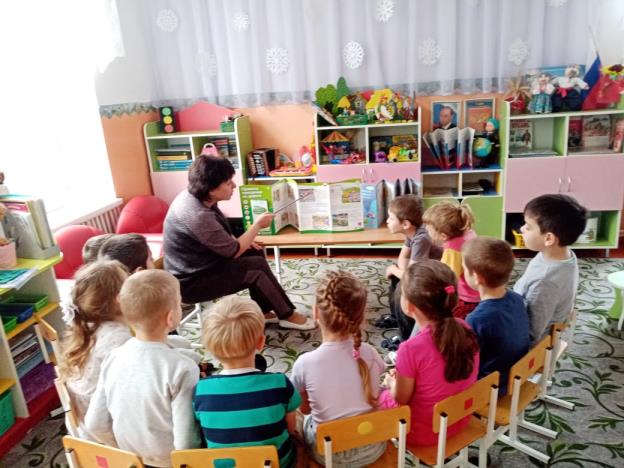 